АДМИНИСТРАЦИЯ УРУС-МАРТАНОВСКОГО
МУНИЦИПАЛЬНОГО РАЙОНАХЬ А ЛХА-М APT АН МУНИЦИПАЛЬНИ КЮШТАН
АДМИНИСТРАЦИПОСТАНОВЛЕНИЕ  14   02  2022г.г. Урус-Мартан№7О техническом осмотре тракторов, дорожно-строительных и иных
самоходных машин, и прицепов к нимВ соответствии с п. 3 ст. 2 Федерального закона от 01.06.2011 г. № 170-ФЗ «О техническом осмотре транспортных средств» и в целях исполнения постановления Правительства РФ от 13.11.2013 г. № 1013 «О порядке проведения технического осмотра тракторов, самоходных дорожностроительных и иных машин и прицепов к ним, зарегистрированных органами государственного надзора за техническим состоянием самоходных машин и других видов техники в Российской Федерации» и плана основных мероприятий, планируемых инспекцией Гостехнадзора Чеченской Республики на 2022 год постановляет:Провести на территории Урус-Мартановского муниципального района с7 февраля 2022 года технический осмотр тракторов, самоходных дорожно-строительных и иных машин и прицепов к ним, независимо от их форм собственности и ведомственной принадлежности.Утвердить прилагаемый состав комиссии по проведению технического осмотра тракторов, самоходных дорожно-строительных и иных машин и прицепов к ним согласно приложению № 1 к настоящему постановлению.Привлечь в состав комиссии для проведения технического осмотра представителей администраций поселений, участковых инспекторов, руководителей и специалистов предприятий, организаций, учреждений района.Утвердить прилагаемый график проведения технического осмотра и довести до сведения руководителей предприятий, организаций, КФХ и индивидуальных владельцев тракторов, дорожно-строительных и других машин согласно приложению № 2 к настоящему постановлению.Председателю комиссии (Хаджимуратов К.Д.) провести семинар- совещание с инженерно-техническими работниками предприятий, организаций и хозяйств района разъяснительной работы о порядке и сроках проведения технического осмотра.Доставку членов комиссии к месту техосмотра и обратно в соответствиис графиком проведения технического осмотра возложить на руководителей данных организаций.По результатам технического осмотра общую итоговую информацию предоставить в отдел АПК, экологии и охраны окружающей среды администрации района (ответственный - Хаджимуратов К.Д.).Настоящее постановление разместить на официальном сайте администрации Урус-Мартановского района и опубликовать в районной газете «Маршо».Контроль за выполнением настоящего постановление возложить на заместителя главы администрации Абубакарова А.З.Глава администрации								Ш.А. КуцаевПриложение № 1 к постановлению администрации Урус-Мартановского муниципального района от  14.02.2022 г. № 7СОСТАВкомиссии для проведения технического осмотра тракторов, самоходных
дорожно-строительных и иных машин и прицепов к нимПредседатель комиссии:Главы поселений Урус-Мартановского муниципального района (по согласованию).Приложение № 2УТВЕРЖДЕН постановлением Главы администрации Урус-Мартановского муниципального района от 14.02.2022 г. №7ГРАФИКпроведения технического осмотра тракторов,
самоходных дорожно-строительных машин и иной техники и прицепов к ним
по Урус-Мартановскому муниципальному району на 2022 г.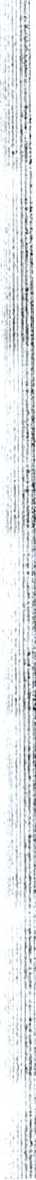 Примечание: Проведение годового, технического осмотра 2022 г. сгруппированы на четыре периода:-с 20.02.2022 г. по 29.10.2022 г. - проверка готовности тракторов, самоходных дорожно-строительных машин и прицепов к ним по безопасной эксплуатации для жизни, здоровья людей и охраны окружающей среды, выдача талонов - допуска на эксплуатацию;с 06.05.2022 г. по 31.05.2022 г. - проверка кормозаготовочной техники, выдача талонов - допуска на эксплуатацию самоходной кормоуборочной техники;с 03.06.2022 г. по 27.06.2022 г. - проверка готовности зерноуборочных комбайнов, складских помещений, оборудования, весоизмерительной техники к уборочной кампании 2020 года и выдача талонов - допуска на эксплуатацию;КФХ, ООО, ИП и другие юридические лица, а также индивидуальные владельцы машин представляют на технический осмотр технику в дни выезда комиссии в предприятия, организации и населенные пункты в соответствии с утвержденным графиком.Главный государственный
инженер-инспектор Гостехнадзора
Урус-Мартановского районаК.Д. ХаджимураговХаджимуратов К.Д.- главный государственный инженер-инспектор Гостехнадзора Урус-Мартановского района.Члены комиссии:Атаев Б.Х.- начальник сектора МСХ ЧР Урус-Мартановского района (по согласованию);Хатуиев И.И.- начальник отдела АПК, экологии и ООС Администрации Урус-Мартановского района;Тагиров Р.А.- начальник ОГИБДД ОМВД России по Урус-Мартановского района (по согласованию);Музигов Р.Л.- помощник начальника отделения планирования подготовки и учета мобилизационного ресурса ATT ОВК ЧР по Урус-Мартановскому району (по согласованию).№н/пНаименованиепредприятияМесто проведения техосмотраСроки проведения технического осмотраВремятехническогоосмотра1ООО «Чечинвест»с. Алхан-Юрт20.03.2022 гс 09:00 до 17:002ООО «Элита»с. Алхазурово23.03.2022 гс 09:00 до 17:00Л3ООО «Агро-Марта»с. Мартан-чу23.03.2022 гс 09:00 до 17:004СПК «Кахмаев С.Х.»с. Мартан-чу23.03.2022 гс 09:00 до 17:005ООО «Эдельвейс»с. Шалажи01.04.2022 гс 09:00 до 17:006КФХ «Мурдалов X»с. Гехи01.04.2022 гс 09:00 до 17:007КФХ «Садаев»с. Гехи04.94.2022 гс 09:00 до 17:008КФХ «Талхигов»с. Гехи04.04.2022 гс 09:00 до 17:009КФХ «Ясулов И.»с. Гехи04.04.2022 гс 09:00 до 17:0010КФХ «Мурдалов С»с. Гехи04.04.2022 гс 09:00 до 17:0011КФХ «Амерханов»с. Гехи07.04.2022 гс 09:00 до 17:0012КФХ «Джамалдинов»с. Гехи07.04.2022 гс 09:00 до 17:0013КФХ «Бексул ганова К»с. Гехи07.04.2022 гс 09:00 до 17:0014КФХ «Талхигов X»с.Гехи07.04.2022 гс 09:00 до 17:0015КФХ «Саралиев»с.Гехи21.04.2022 гс 09:00 до 17:0016Урус-Мартановский филиал ГУП «Чечводоканал»г.Урус-Мартан15.05.2022 г ■с 09:00 до 17:0017ГУДЭП«У рус-Мар гановское»г. Урус-Мартан15.05.2022 гс 09:00 до 17:0018КФХ «,Асуев С.»г. Урус-Мартан22.05.202228.05.2022с 09:0019ИП « Идалов Б.»Урус-Мартанс 09-00 до 17-00